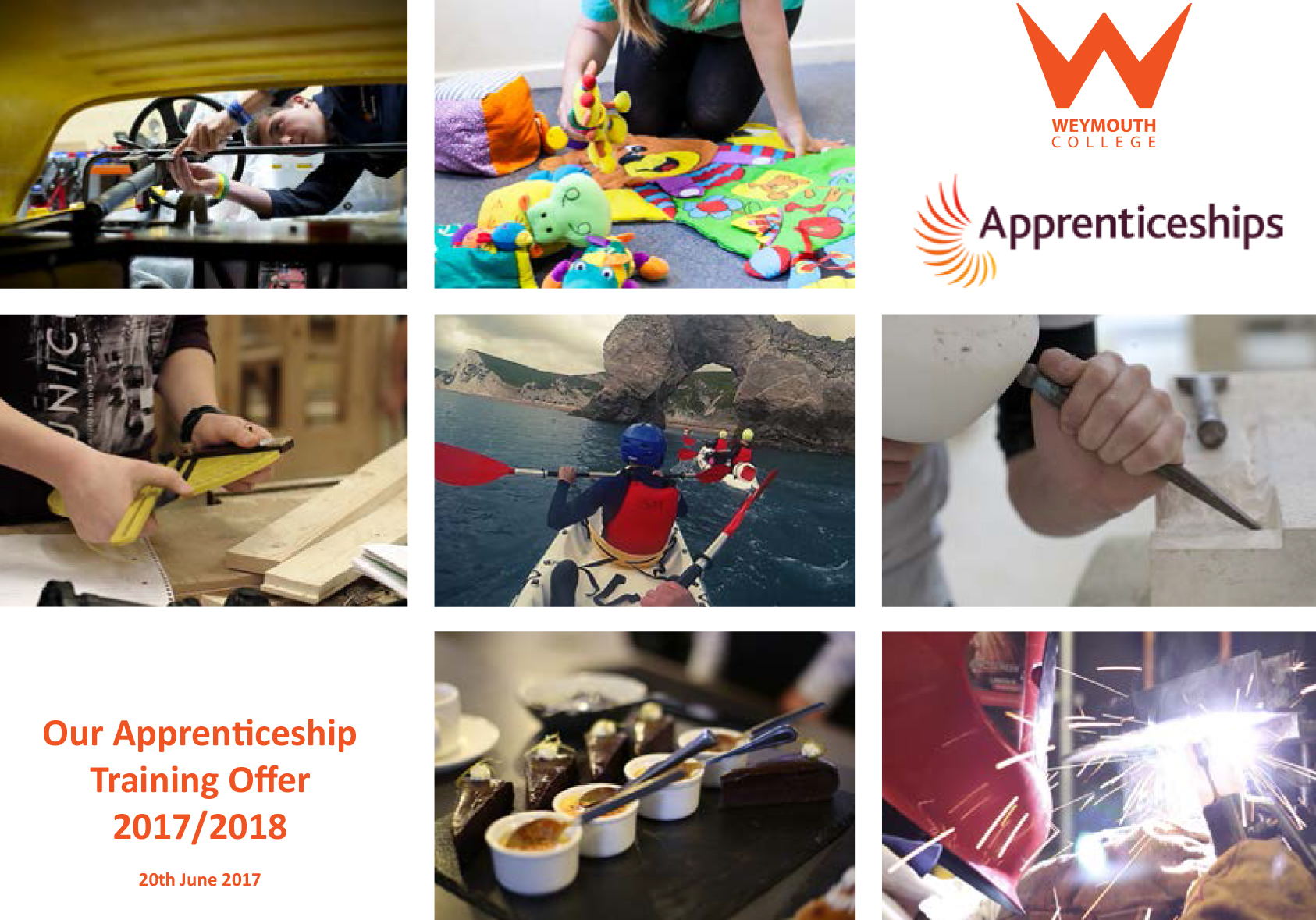 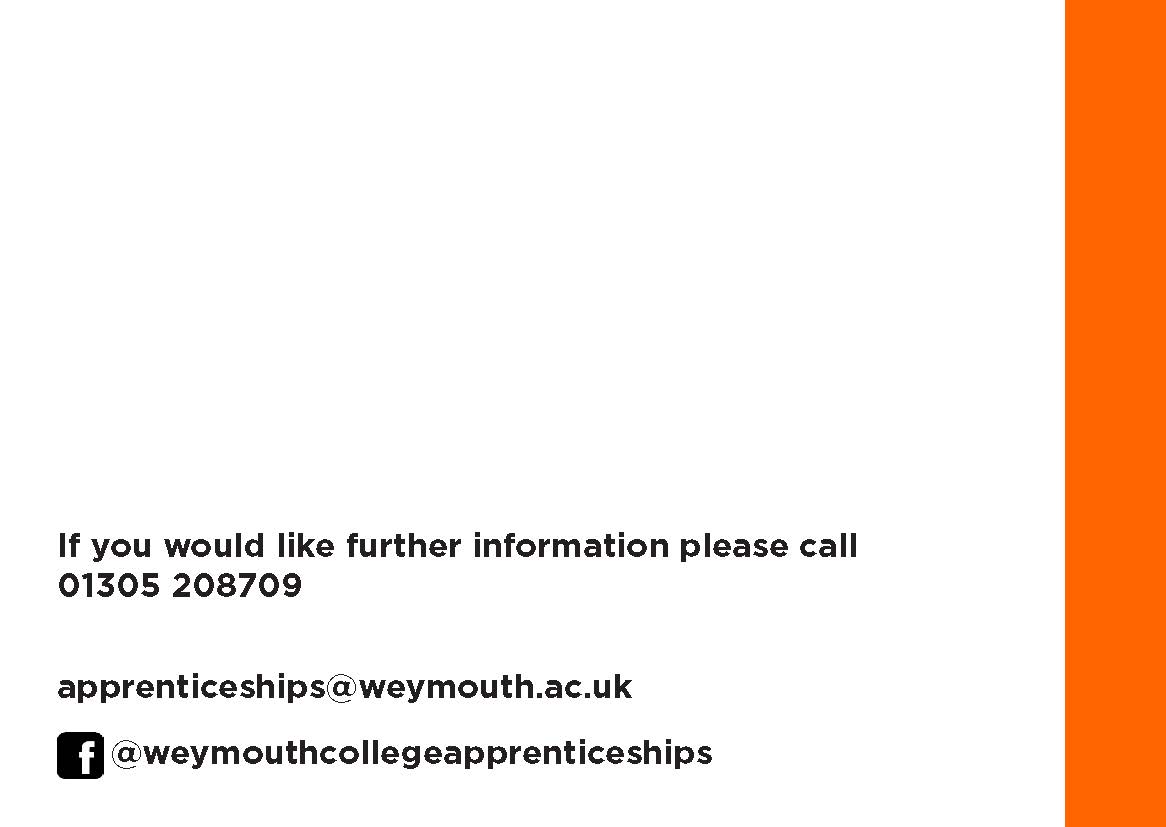 Guidance on Fees and Contributions (please check www.weymouth.ac.uk for updates)Guidance on Fees and Contributions (please check www.weymouth.ac.uk for updates)Training feesA guide to training fees per provision and level are outlined in this document. Final training fees will be agreed with the employer prior to the commencement of the apprenticeshipIncentive Payments for EmployersAs an employer of an apprentice aged 16 -18 at the start of their apprenticeship you will receive an additional government training payment of £1,000, payable at  3 month and 12 month intervalsAs an employer of an apprentice aged 19-24 who has previously been in care or has a local authority Education, Health and Care plan you will receive an additional  government equal opportunities training incentive payment of £1,000InstalmentsYou will be able to pay your training fees/contributions on a monthly or termly instalment basisExpiry of Funds (Levy Employers)The funds held in your Digital Training Account will expire after 24 months unless they are spent on apprenticeship trainingCo-investment contribution Employers who do not pay the levy - and those levy-payers who want to invest more in training than they have available in their digital account – will be required to contribute 10% of the cost of training.  The government will fund the remaining 90% of the cost of the apprenticeship.Employers with less than 50 employeesEmployers with fewer than 50 employees will not be required to make a 10% contribution towards the cost of apprenticeship training for 16-18 year oldsEnglish and MathsIf an apprentice needs training to meet the agreed standards in English and Maths – the cost associated with this training will be met by the governmentApprenticeship Provision and LevelAssessor and Contact detailsApprenticeship Specification`Levy Employer FeeNon – Levy Employer Contribution(under 50 employees)Non – Levy Employer Contribution(under 50 employees)Non – Levy Employer Contribution(under 50 employees)Non - Levy Employer Contribution(50 employees and over)Apprenticeship Provision and LevelAssessor and Contact detailsApprenticeship SpecificationAll Ages16 - 1816 - 18+19All AgesAccountancyAccountancyAccountancyAccountancyAccountancyAccountancyAccountancyAccountancyLevel 2 Kerry Gill01305 208941Kerry_Gill@weymouth.ac.ukAccounting Level 2 £2,000£0£0£200£200Level 3 Kerry Gill01305 208941Kerry_Gill@weymouth.ac.ukAccounting  Level 3Assistant Accountant Level 3(New standards)£2,000£9,000£0£0£0£0£200£900£200£900BrickworkBrickworkBrickworkBrickworkBrickworkBrickworkBrickworkBrickworkLevel 2Adam Drummond/Kris Thorne01305 764751Adam_Drummond@weymouth.ac.ukKris_Thorne@weymouth.ac.ukConstruction Building (England) Level 2£5,000£0£0£500£500Level 3 Adam Drummond/Kris Thorne01305 764751Adam_Drummond@weymouth.ac.ukKris_Thorne@weymouth.ac.ukConstruction Building (England) Level 3£6,000£0£0£600£600Business AdministrationBusiness AdministrationBusiness AdministrationBusiness AdministrationBusiness AdministrationBusiness AdministrationBusiness AdministrationBusiness AdministrationLevel 2 Sarah Lindsay 07866 268 933Sarah_Lindsay@weymouth.ac.ukBusiness Administration Level 2 £2,000£0£0£200£200Apprenticeship Provision and LevelAssessor and Contact detailsApprenticeship Specification`Levy Employer FeeNon – Levy Employer Contribution(under 50 employees)Non – Levy Employer Contribution(under 50 employees)Non – Levy Employer Contribution(under 50 employees)Non - Levy Employer Contribution(50 employees and over)Apprenticeship Provision and LevelAssessor and Contact detailsApprenticeship SpecificationAll Ages16 - 1816 - 18+19All AgesLevel 3 Angela Storey 07590230725Angela_Storey@weymouth.ac.ukBusiness Administration Level 3£2,500£0£0£250£250Level 4Angela Storey 07590230725Angela_Storey@weymouth.ac.ukBusiness Administration Level 4£4,000£0£0£400£400Carpentry and JoineryCarpentry and JoineryCarpentry and JoineryCarpentry and JoineryCarpentry and JoineryCarpentry and JoineryCarpentry and JoineryCarpentry and JoineryLevel 2 Rob Windybank 07808 243946Rob_Windybank@weymouth.ac.ukConstruction Building (England) Level 2£6,000£0£0£600£600Level 3 Rob Windybank 07808 243946Rob_Windybank@weymouth.ac.ukConstruction Building (England) Level 3£9,000£0£0£900£900CateringCateringCateringCateringCateringCateringCateringCateringLevel 2Ashley Perry 07712425857Ashley_Perry@weymouth.ac.ukCatering and Professional Chefs Level 2£2,500£0£0£250£250Level 3 Ashley Perry 07712425857Ashley_Perry@weymouth.ac.ukCatering and Professional Chefs Level 3£2,500£0£0£250£250Apprenticeship Provision and LevelAssessor and Contact detailsApprenticeship Specification`Levy Employer FeeNon – Levy Employer Contribution(under 50 employees)Non – Levy Employer Contribution(under 50 employees)Non – Levy Employer Contribution(under 50 employees)Non - Levy Employer Contribution(50 employees and over)Apprenticeship Provision and LevelAssessor and Contact detailsApprenticeship SpecificationAll Ages16 - 1816 - 18+19All AgesChildcare & Supported Teaching and LearningChildcare & Supported Teaching and LearningChildcare & Supported Teaching and LearningChildcare & Supported Teaching and LearningChildcare & Supported Teaching and LearningChildcare & Supported Teaching and LearningChildcare & Supported Teaching and LearningChildcare & Supported Teaching and LearningLevel 2Rebecca Hale 01305 208736Rebecca_Hale@weymouth.ac.ukChildren & Young People's Workforce Level 2£2,000£0£0£200£200Level 3 Rebecca Hale 01305 208736Rebecca_Hale@weymouth.ac.ukChildren & Young People's Workforce Level 3£2,500£0£0£250£250Level 2 Rebecca Hale 01305 208736Rebecca_Hale@weymouth.ac.ukSupport Teaching & Learning Level 2£2,000£0£0£200£200Level 3 Rebecca Hale 01305 208736Rebecca_Hale@weymouth.ac.ukSupport Teaching & Learning Level 3 £2,500£0£0£250£250Customer ServiceCustomer ServiceCustomer ServiceCustomer ServiceCustomer ServiceCustomer ServiceCustomer ServiceCustomer ServiceLevel 2 Sam Lee 07711389614Samantha_Lee@weymouth.ac.ukCustomer Service Level 2 £1,500£0£0£150£150Level 3 Sam Lee07711389614Samantha_Lee@weymouth.ac.ukCustomer Service Level 3 £2,000£0£0£200£200Apprenticeship Provision and LevelAssessor and Contact detailsApprenticeship Specification`Levy Employer FeeNon – Levy Employer Contribution(under 50 employees)Non – Levy Employer Contribution(under 50 employees)Non – Levy Employer Contribution(under 50 employees)Non - Levy Employer Contribution(50 employees and over)Apprenticeship Provision and LevelAssessor and Contact detailsApprenticeship SpecificationAll Ages16 - 1816 - 18+19All AgesEngineeringEngineeringEngineeringEngineeringEngineeringEngineeringEngineeringEngineeringLevel 2Dean Spearing 07730623980Dean_Spearing@weymouth.ac.ukGraeme Furley 07801 597222Graeme_Furley@weymouth.ac.ukImproving Operational Performance (England) Level 2 £3,500-£4,000(Dependant on pathway)£0£0£350-£400£350-£400Level 3Dean Spearing 07730623980Dean_Spearing@weymouth.ac.ukGraeme Furley 07801 597222Graeme_Furley@weymouth.ac.ukEngineering Manufacture (England) Level 3 £9,000-£12,000(Dependant on pathway)£0£0£900-£1,200£900-£1,200Level 4 Dean Spearing 07730623980Dean_Spearing@weymouth.ac.ukGraeme Furley 07801 597222Graeme_Furley@weymouth.ac.ukManufacturing Level 4 £12,000£0£0£1,200£1,200Apprenticeship Provision and LevelAssessor and Contact detailsApprenticeship Specification`Levy Employer FeeNon – Levy Employer Contribution(under 50 employees)Non – Levy Employer Contribution(under 50 employees)Non – Levy Employer Contribution(under 50 employees)Non - Levy Employer Contribution(50 employees and over)Apprenticeship Provision and LevelAssessor and Contact detailsApprenticeship SpecificationAll Ages16 - 1816 - 18+19All AgesElectricalElectricalElectricalElectricalElectricalElectricalElectricalElectricalLevel 3David Cross 07813 126444dave_cross@weymouth.ac.ukElectrotechnical Industry Level 3£12,000£0£0£1,200£1,200Hairdressing and BarberingHairdressing and BarberingHairdressing and BarberingHairdressing and BarberingHairdressing and BarberingHairdressing and BarberingHairdressing and BarberingHairdressing and BarberingLevel 2 Gill Lenga 07813126445Gill_Lenga@weymouth.ac.ukBarbering Level 2£3,000£0£0£300£300Level 2Gill Lenga 07813126445Gill_Lenga@weymouth.ac.ukHair Professional Level 2(New standards)£9,000£0£0£900£900Level 3Gill Lenga 07813126445Gill_Lenga@weymouth.ac.ukHairdressing Level 3£3,000£0£0£300£300Health and Social CareHealth and Social CareHealth and Social CareHealth and Social CareHealth and Social CareHealth and Social CareHealth and Social CareHealth and Social CareLevel 2 Sophie Hearnshaw 07801597221Sophie_Hearnshaw@weymouth.ac.ukHealth and Social Care Level 2£2,000£0£0£200£150Level 3 Julie Ward  07701372318Julie_Ward@weymouth.ac.ukHealth and Social Care Level 3£2,000£0£0£200£200Apprenticeship Provision and LevelAssessor and Contact detailsApprenticeship Specification`Levy Employer FeeNon – Levy Employer Contribution(under 50 employees)Non – Levy Employer Contribution(under 50 employees)Non – Levy Employer Contribution(under 50 employees)Non - Levy Employer Contribution(50 employees and over)Apprenticeship Provision and LevelAssessor and Contact detailsApprenticeship SpecificationAll Ages16 - 1816 - 18+19All AgesHospitalityHospitalityHospitalityHospitalityHospitalityHospitalityHospitalityHospitalityLevel 2Sian Vaughan 07801597216Sian_Vaughan@weymouth.ac.ukHospitality Level 2  £1,500-£2,000(Dependant on pathway)£0£0  £150-£200£150-£200Level 3 Sian Vaughan 07801597216Sian_Vaughan@weymouth.ac.ukHospitality Level 3 £2,000£0£0£200£200ITITITITITITITITLevel 2Michael Blishen07834 393951Michael_Blishen@weymouth.ac.ukIT Application Specialist Level 2IT, Software, Web & Telecoms Professionals Level 2£2,000£4,000£0£0£0£0£200£400£200£400Level 3Michael Blishen07834 393951Michael_Blishen@weymouth.ac.ukIT Application Specialist Level 3IT, Software, Web & Telecoms Professionals Level 3£4,000£9,000£0£0£0£0£400£900£400£900Leadership and ManagementLeadership and ManagementLeadership and ManagementLeadership and ManagementLeadership and ManagementLeadership and ManagementLeadership and ManagementLeadership and ManagementLevel 2Angela Storey07590230725Angela_Storey@weymouth.ac.ukTeam Leading Level 2£1,500£0£0£150£150Level 3 Angela Storey 07590230725Angela_Storey@weymouth.ac.ukManagement Level 3£2,000£0£0£200£200Apprenticeship Provision and LevelAssessor and Contact detailsApprenticeship Specification`Levy Employer FeeNon – Levy Employer Contribution(under 50 employees)Non – Levy Employer Contribution(under 50 employees)Non – Levy Employer Contribution(under 50 employees)Non - Levy Employer Contribution(50 employees and over)Level 4Angela Storey 07590230725Angela_Storey@weymouth.ac.ukHigher Apprenticeship in Management Level 4£2,000£0£200£200£200Level 5Angela Storey 07590230725Angela_Storey@weymouth.ac.ukHigher Apprenticeship in Management Level 5£2,500£0£250£250£250Motor VehicleMotor VehicleMotor VehicleMotor VehicleMotor VehicleMotor VehicleMotor VehicleMotor VehicleLevel 2Nick Morgan 07977041763Nick_Morgan@weymouth.ac.ukVehicle Maintenance and Repair Level 2£6,000£0£0£600£600Level 3 Nick Morgan 07977041763Nick_Morgan@weymouth.ac.ukVehicle Maintenance and Repair Level 3£6,000£0£0£600£600Motor CycleMotor CycleMotor CycleMotor CycleMotor CycleMotor CycleMotor CycleMotor CycleLevel 2 Tony Hurst 07801597208Tony_Hurst@weymouth.ac.ukMotor Cycle Level 2 £6,000£0£0£600£600Level 3 Tony Hurst 07801597208Tony_Hurst@weymouth.ac.ukMotor Cycle Level 3 £6,000£0£0£600£600PlumbingPlumbingPlumbingPlumbingPlumbingPlumbingPlumbingPlumbingLevel 2Giles Curran 07590226577Giles_Curran@weymouth.ac.ukPlumbing and Heating Level 2£5,000£0£0£500£500Apprenticeship Provision and LevelAssessor and Contact detailsApprenticeship Specification`Levy Employer FeeNon – Levy Employer Contribution(under 50 employees)Non – Levy Employer Contribution(under 50 employees)Non – Levy Employer Contribution(under 50 employees)Non - Levy Employer Contribution(50 employees and over)Sport and Leisure ManagementSport and Leisure ManagementSport and Leisure ManagementSport and Leisure ManagementSport and Leisure ManagementSport and Leisure ManagementSport and Leisure ManagementSport and Leisure ManagementLevel 2Ben Heath 07966003404Ben_Heath@weymouth.ac.ukActivity Leadership Level 2£2,000£0£0£200£200Level 3 Ben Heath 07966003404Ben_Heath@weymouth.ac.ukLeisure Operations and Leisure Management Level 3£2,000£0£0£200£200StonemasonryStonemasonryStonemasonryStonemasonryStonemasonryStonemasonryStonemasonryStonemasonryLevel 2 Lee Saunders 07834 393964Lee_Saunders@weymouth.ac.ukConstruction Specialist Level 2£6,000£0£0£600£600Level 3 Lee Saunders 07834 393964Lee_Saunders@weymouth.ac.ukConstruction Specialist Level 3£9,000£0£0£900£900